Отчёт о реализации Инвестиционной стратегии Курской области до 2025 года за 2019 год.Развитие приоритетных для инвестированияотраслей экономики в 2019 годуРазвитие сельского хозяйства, пищевой и перерабатывающей отрасли региона.Аграрный сектор остается важной составляющей частью экономики Куской области и основой для дальнейшего развития пищевой и перерабатывающей промышленности региона.В 2019 году в агропромышленном комплексе области была продолжена работа по увеличению объемов производства сельскохозяйственной продукции и повышению экономической эффективности отрасли. В 2019 году произведено 5 млн. тонн зерна в весе после доработки.Валовой сбор сахарной свеклы составил 5,3 млн. тонн.Производство масличных культур составило 1,1 млн. тонн и увеличилось к уровню 2018 года на 20%.Произведено 465 тыс. тонн картофеля и 98 тыс. тонн овощей, что вполне обеспечивает потребность населения Курской области в этой продукции.Наряду с традиционными видами растениеводческой продукции (зерна, сахарной свеклы, масличных культур), приоритетными направлениями в отрасли растениеводства остается развитие садоводства, овощеводства открытого и закрытого грунта, картофелеводства.Активно развивается новое направление — производство грибов. В 2019 году ООО «Грибная радуга» в Курском районе введена в эксплуатацию третья очередь предприятия. Производство грибов будет доведено до 17 тыс. тонн.Стабильно высокие урожаи сельскохозяйственных культур получены благодаря своевременной подготовке и качественному проведению важнейших сезонных полевых работ, использованию семян высокоурожайных сортов и гибридов, эффективному применению минеральных удобрений, внедрению комплексной системы защиты растений.В отрасли растениеводства на 2020 год и ближайшую перспективу ставится задача не только закрепить достигнутые результаты, но и работать над дальнейшим увеличением производства продукции, повышением ее качества.В числе основных задач - ежегодно наращивать валовые сборы зерновых культур и к 2024 году выйти на уровень производства зерна в объеме 6 млн. тонн.Производство сахарной свеклы необходимо стабилизировать на уровне не менее 5 млн. тонн в целях полной загрузки мощностей сахарных заводов с учетом их ежегодной модернизации.Также планируется увеличить производство масличных культур, являющихся в настоящее время наиболее экономически выгодными и к концу ближайшего пятилетия довести производство маслосемян до 1,5 млн. тонн.Приоритетным направлением остается производство овощей закрытого грунта, а также плодово-ягодной продукции.Ежегодно закладывается более 200 гектаров садов интенсивного типа. Эта работа будет продолжена и в 2020 году.В последние годы инвестиционно-привлекательной является и отрасль животноводства. На сегодняшний день в регионе работает 113 животноводческих площадок, из которых 12 площадок по производству молока.Производство скота и птицы на убой в живом весе в 2019 году составило 532 тыс. тонн мяса. По данному показателю Курская область занимает четвертое месту в Центральном федеральном округе и пятое в Российской Федерации.Сохраняется положительная динамика по производству молока. В 2019 году произведено 304,5 тыс. тонн молока, что на 14,6 тыс. тонн превышает аналогичный период 2018 года.В 2019 году Агропромышленным холдингом «Мираторг» введен в эксплуатацию комплекс по производству ягнятины. Холдингом продолжается реализация проекта по удвоению свиноводства с комплексом по производству и переработки свинины с объемом инвестиций около 94 млрд. рублей. Компания «Агропромкомплектация-Курск» осуществляет реализацию инвестиционных проектов по строительству трех свиноводческих комплексов с объемом инвестиций 6,7 млрд. рублей.Программные мероприятия по развитию животноводства в 2020 году и в последующие годы будут направлены на дальнейшее увеличение объемов производства продукции животноводства, стабилизации и наращиванию поголовья сельскохозяйственных животных за счет стабильной работы действующих животноводческих объектов, а также за счет реализации новых инвестиционных проектов.Стратегической задачей агропромышленного комплекса на перспективу остается увеличение производства качественной, конкурентоспособной и необходимой рынку продукции растениеводства и животноводства, создание на территории области замкнутого цикла переработки сельскохозяйственной продукции.В 2019 году в производство пищевых продуктов инвестировано более 16 млрд. рублей, создано 390 высокопроизводительных рабочих мест.Крупные инвестиции направлены на развитие мясоперерабатывающей отрасли.Компанией «Мираторг» ведется строительство в Октябрьском районе крупной мясохладобойни мощностью по убою свиней 4,5 млн. голов в год. Первую очередь проекта - производство колбасных изделий планируется запустить в 2021 году. Инвестировано в 2019 году около 13 млрд. рублей.В рамках импортозамещения установлены современные линии по производству масла, сыров и творога на предприятиях молокоперерабатывающей отрасли.На ведущих предприятиях молокоперерабатывающей отрасли «Курское молоко», «Суджанский маслодельный комбинат», «Курский молочный завод», «Молочный дом» (п. Прямицыно), ООО ГК «Молочная Артель» (г. Курск) введены в эксплуатацию новые линии по производству сыров и творога, фасовке молокопродуктов.Для эффективной переработки сахарной свеклы на сахарных заводах проведены работы по реконструкции и подготовке к новому производственному сезону. На эти цели направлено инвестиций около 900 млн. рублей. Крупные мероприятия выполнены на сахарных заводах компании «Моснефтегазстройкомплект» (ООО «Тёткинский сахарный завод» и ООО «Олымский сахарный завод»), ГК «Продимекс» (филиал Золотухинский «КУРСКСАХАРПРОМ»), в ООО «Промсахар».По итогам 2019 года в регионе произведено 649 тыс. тонн сахара, что на 4,7 % больше уровня 2018 года.В целях обеспечения животноводческих комплексов собственными комбикормами компанией «Агропромкомплектация-Курск» в Железногорском районе введен в эксплуатацию комплекс по производству комбикормов мощностью 230 тыс. тонн с объемом инвестиций более 3 млрд. рублей.В обществе «Псельское» Беловского района запущен в работу комбикормовый цех мощностью по производству комбикормов до 100 тыс. тонн в год. Это позволило в 2019 году обеспечить производство комбикормов до 857 тыс. тонн с ростом на 21 % к уровню 2018 года.Компания «Мираторг» реализовала в Пристенском районе проект по производству высококачественных кормов для домашних животных мощностью 33 тыс. тонн продукции в год с объемом инвестиций 3,3 млрд. рублей. Это первый проект такой направленности в регионе, который будет способствовать замещению импортных аналогов. Создано 109 новых рабочих мест. Развиваются и другие отрасли.В ООО «Курская Пивоваренная Компания» установлена линия по розливу слабоалкогольных и безалкогольных напитков в стекло. На Экспериментальном комбинате детского питания филиала АО «ВиммБилль-Данн» запущена новая линия по производству фруктовых и фруктоягодных пюре в упаковке «дой-пак».Наращивает объемы производства одно из крупных предприятий в отрасли кондитерская фабрика АО «КОНТИ-РУС», на которой трудится порядка 3500 человек. В 2019 году на предприятии введена в эксплуатацию высокотехнологичная линия по производству крекеров и затяжного печенья мощностью 5,7 тыс. тонн в год. Инвестировано около 391 млн. рублей.В 2020 году будет продолжена реализация инвестиционных проектов, направленных на строительство высокотехнологичных, инновационных производств по глубокой переработке зерна и животноводческой продукции.Развитие промышленного комплекса региона.Промышленным комплексом региона при содействии Администрации Курской области организовано эффективное взаимодействие с Минпромторгом России, институтами развития по получению государственной поддержки.Осуществляет деятельность региональный фонд развития промышленности, который предоставляет льготные займы предприятиям промышленности. В 2019 году расширен перечень отраслей, которым могут быть представлены льготные займы за счет включения в него производителей продуктов питания и напитков (за исключением производителей алкогольной продукции), снижены требования к минимальному объему инвестиций на реализацию проектов с 40 млн. руб. до 15 млн. руб.В 2018 - 2019 годах совместно с федеральным фондом развития промышленности предоставлены льготные займы на реализацию инвестиционных проектов ООО «Совтест АТЕ» и ООО «Комплект» на сумму 56 млн. руб., из них 17 млн. руб. – средства областного фонда.Министерством промышленности и торговли Российской Федерации выделены субсидии из федерального бюджета ООО «Эскулап», ООО «Нипромтекс», ОАО «Электроагрегат» на компенсацию части затрат при реализации инвестиционных проектов на общую сумму более 155 млн. рублей.ООО «Курскхимволокно», ОАО «Курскрезинотехника», ЗАО «Полипак», ЗАО «Готэк-Литар», ЗАО «Готэк-Принт» получили льготные и лизинговые займы федерального фонда развития промышленности на создание новых производств на общую сумму 724 млн. рублей.В 2019 году АО «Авиаавтоматика» им. В.В. Тарасова» и ООО «Совтест АТЕ» в рамках реализации государственной программы Российской Федерации «Развитие электронной и радиоэлектронной промышленности» заключены соглашения с Министерством промышленности и торговли Российской Федерации о предоставлении из федерального бюджета субсидий на финансовое обеспечение части затрат на создание научно-технического задела по разработке базовых технологий производства приоритетных электронных компонентов и радиоэлектронной аппаратуры.Развитие отрасли добычи и переработки полезных ископаемыхВедущим предприятием отрасли является ПАО «Михайловский ГОК». Указанной компанией реализуется инвестиционный проект «Строительство дробильно-конвейерного комплекса на северо-восточный и юго-восточный бор карьера» (сроки реализации 2015-2022 гг.). Ввод в эксплуатацию комплекса позволит: обеспечить ежегодное производство магнетитового концентрата не менее 17,0 млн. тонн в год; повысить эффективность работы горнотранспортного комплекса, дополнительно вовлечь в переработку запасы руды высокого качества.Кроме того, предприятие продолжает работу по внедрению технологии грохочения «Derrick» на обогатительной фабрике МГОКа и строительству комплекса дообогащения.Суммарный объем инвестиций по проектам около 25 млрд. рублей. Реализация инвестиционных проектов позволит комбинату улучшить качество концентрата нарастить объемы производства и оптимизировать издержкиРазвитие производства резиновых и пластмассовых изделийОАО «Курскрезинотехника» продолжает освоение в производстве новых видов резинотехнических изделий (рукава высокого давления, промышленные рукава). Всего в 2019 году освоено 13 новых номенклатур единиц продукции. В отчетном периоде произведено импортозамещающей продукции на сумму более 30 млн. рублей. Объем инвестиций составил 218,7 млн. рублей.ООО НПО «Композит» ввело в эксплуатацию цех по производству трубопроводов, что позволило предприятию расширить действующее производство нарастить экспортный потенциал. Объем инвестиций в основной капитал составил около 150 млн. рублей.Развитие производства электрооборудования, электронного и оптического оборудованияООО «Совтест АТЕ» продолжает реализацию проекта по строительству завода по производству современных радиоэлектронных и МЭМС (микроэлектромеханические) компонентов, изделий и аппаратуры, в том числе систем мониторинга и измерений различного назначения. В настоящее время введены эксплуатацию 7 корпусов завода, запущены производства электроники, корпусных изделий из металла, линия порошковой покраски, организована работа центра технологий неразрушающего контроля. АО «Авиаавтоматика» им. В.В. Тарасова» в 2019 провело работы по модернизации оборудования механического, термического, гальванического производств на сумму более 50 млн. рублей. АО «Курский электроаппаратный завод» продолжало работы по освоению в производстве инновационной (12 номенклатурных единиц) и импортозамещающей продукции (6 номенклатурных единиц). В 2019 году произведено импортозамещающей продукции на сумму более 160 млн. рублей. Всего инвестиции за отчетный период составили более 103 млн. рублей.Развитие прочих отраслей обрабатывающих производствВ 2019 году на предприятиях обрабатывающего комплекса продолжена реализация проектов, направленных на модернизацию производств, повышение конкурентоспособности, освоение в производстве новых видов продукции.Компания АО «Готэк-Принт» при поддержке Фонда развития промышленности Российской Федерации ввела в эксплуатацию в г. Железногорске новое оборудование по производству картонной упаковки с многоцветной печатью. Общий размер инвестиций в производство составил более 220 млн. рублей.АО «Готэк» запустило в промышленную эксплуатацию автоматическую линия для нанесения флексографской печати и новый плосковысекательный пресс. Упаковка, выпускаемая на этих линиях, используется предприятиями пищевой и перерабатывающей промышленности. Кроме того, акционерным обществом «Готэк» специально для выпуска посылочных ящиков для клиента «Почта России» приобретен станок для нанесения двустороннего скотча и отрывной ленты.ООО «Вагонмаш» запустило литейный участок, продолжаются работы по подготовке к вводу в эксплуатацию второй линии термообработки комплектующих, входящих в состав поглощающих аппаратов.ОАО «Фармстандарт-Лексредства» реализует инвестиционный проект по реконструкции производства жидких лекарственных форм, что позволит предприятию увеличить мощности производства действующего участка.С 2017 года ООО «Исток+» реализует инвестиционный проект «Модернизация производства и выпуск новой продукции - аккумуляторов для автотранспорта с цель импортозамещения на российском рынке». Общий объем инвестиций по проекту составляет более 450 млн. рублей. В отчетном периоде введен участок формирования аккумуляторных батарей с применением технологии рециркуляции электролита. Приобретены пресс-формы для изготовления пластмассовых комплектующих, которые ране импортировались. В 2019 году предприятием на реализацию проекта потрачено 113 млн. рублей.Развитие торговли и сферы услугДля инвестиционной привлекательности потребительского рынка Администрацией Курской области на территории региона создана благоприятная конкурентная среда, для ведения бизнеса всем хозяйствующим субъектам, осуществляющим торговую деятельность, предоставляются равные условия.На потребительском рынке Курской области в 2019 году открыто и реконструировано 310 объектов торговли, где создано свыше 1200 новых рабочих мест. Основной прирост объектов торговли обеспечили торговые сети «Магнит АО «Тандер» и «Пятерочка» ООО «ИКС5 Ритейл Групп», ООО «Альфа-Рязань», ООО «Альфа-Владимир» (торговая сеть «Красное и Белое»), которыми открыты свыше 60 магазинов. Также в текущем году введены в эксплуатацию магазины федеральных торговых сетей «Светофор», «Фасоль» и «Правильная корзинка», а также магазин фирменной торговли по продаже мясной продукции.В 2019 года ООО «ИКС5 Ритейл Групп» продолжило на территории региона развивать розничную торговую сеть «Пятерочка». В отчетном периоде открыто 15 магазинов (г. Курск, г. Курчатов, г. Железногорск) - инвестиционные вложения составили около 225 млн. руб.В настоящее время ООО «ИКС5 Ритейл Групп» ведет подготовку по реализации на территории Курской области инвестиционного проекта по строительству распределительного центра для магазинов «Пятерочка» общей площадью 40,0 тыс. кв. метров с объемом инвестиций 1,7 млрд. руб. Для этих целей Администрацией Курской области предложен земельный участок на территории индустриального парка «Юбилейный», который отвечает необходимым требованиям компании.В 2019 году в областном центре продолжается строительство торгового центра «ДАФ» с общей площадью 64,9 тыс. кв.  м., где планируется помимо предприятий торговли и общественного питания разместить кинотеатр, игровую зону для детей и другие услуги развлекательного характера. Ожидаемый объем инвестиций составит - 1,9 млрд. руб., за период строительства вложено 787,0 млн. руб. Развитие сферы туризмаВ целях продвижения брендового туристского маршрута «Соловьиный край России» в ноябре 2019 года ОБУ «Областной центр туризма» был организован информационный тур по данному маршруту, участниками которого стали 42 человека - представители региональных органов власти, туристско-информационных центров, туроператоров, СМИ и блогеров Тульской, Воронежской, Ярославской, Белгородской областей, города Москвы и Республики Мордовия.С целью информирования жителей и гостей г. Курска и Курской области о действующих туристических маршрутах (в т.ч. для развития регионального автотуризма) в 2019 году ОБУ «Областной центр туризма» была выпущена туристическая карта Курской области, на которой размещена информация о расположении основных объектов туристического показа региона, а также карта экскурсионных маршрутов по Курской области, которая включает информацию об 11 маршрутах. Данные карты в настоящее время распространяются на бесплатной основе, в гостиницах г. Курска, в марте 2019 года они были презентованы на Международных туристических выставках «Интурмаркет» и М1ТТ (международная туристическая выставка) в г. Москва.С 31 июля по 2 августа 2019 года в Курской области проходили съемки телепроекта «Нулевой километр». Журналистами сайта «Туризм. Вести» были проведены съемки объектов туризма Курской области, особое внимание было уделено карьеру Михайловского ГОКа - флагману промышленного туризма Соловьиного края.Ежегодно комитет молодежной политики и туризма Курской области уделяет внимание развитию и продвижению событийного туризма - совместно со структурными подразделениями Администрации Курской области, органами местного самоуправления формируется областной событийный календарь.Календарь размещается на туристско-информационном портале, Национальном календаре событий, распространяется на крупных международных, межрегиональных, региональных туристских мероприятиях.По результатам экспертного отбора 4 события Курской области включены в ТОП-200 лучших событийных проектов России и им присвоен статус «Национального события 2019»:праздник «Соловьиная ночь в усадьбе А.А. Фета»;«Курская Коренская ярмарка - 2019»,фестиваль кожлянской игрушки;фестиваль «Дни жатвы».Развитие среднего и малого бизнесаВ целях формирования благоприятной среды для развития малого и среднего предпринимательства и организации самозанятости населения в 2019 году принимались меры по совершенствованию мер государственной поддержки малого и среднего предпринимательства и реализации национального проекта «Малое и среднее предпринимательство и поддержка индивидуальной предпринимательской инициативы».В 2019 году на финансирование мероприятий подпрограммы «Развитие малого и среднего предпринимательства в Курской области» (далее - Программа) государственной программы Курской области «Развитие экономики и внешних связей Курской области» предусмотрено 247,1 млн. рублей бюджетных средств, в том числе 169,4 млн. рублей федеральной субсидии, 77,7 млн. рублей средств областного бюджета. Бюджетные средства освоены в полном объеме.Администрацией Курской области в системе электронный бюджет заключены соглашения о предоставлении субсидии бюджету Курской области на государственную поддержку малого и среднего предпринимательства в Курской области: «Акселерация субъектов малого и среднего предпринимательства», «Популяризация предпринимательства», «Расширение доступа субъектов МСП к финансовым ресурсам, в том числе к льготному финансированию», «Улучшение условий ведения предпринимательской деятельности» и выполнению целевых показателей, определенных Курской областью Минэкономразвития России.Указанные средства федерального бюджета в соответствии с Требованиям приказа Минэкономразвития России от 14.03.2019 № 125 направлены на создание и развитие инфраструктуры поддержки малого и среднего предпринимательства, направленной на содействие развитию системы кредитования, на оказание консультационной поддержки, осуществляющих деятельность в области промышленного и сельскохозяйственного производства, а также разработку и внедрении инновационной продукции и (или) экспорт товаров (работ, услуг), а также на по ер малого и среднего предпринимательства в моногороде (г. Железногорск).Выстроена система поддержки малого и среднего предпринимательства в соответствии с которой предусмотрены меры поддержки для субъектов малого и среднего предпринимательства по предоставлению субсидии начинающими предпринимателям, по возмещению затрат промышленным предприятиям, связанных с модернизацией производства, сертификацией, патентованием, по участию в межрегиональных и международных выставках-ярмарках, по софинансированию программ поддержки малого и среднего предпринимательства муниципальными образованиями.В соответствии с постановлениями Администрации Курской области от 22.02.2019 № 121- па «О распределении субсидий, предоставляемых в 2019 году за счет средств областного бюджета бюджетам муниципальных образований Курской области целях софинансирования расходных обязательств местных бюджетов по реализации мероприятий муниципальных программ по развитию малого и среднего предпринимательства» бюджетные средства направлены на софинансирование муниципальных программ: г. Курск, Большесолдатский район. от 28.02.2019 №158-па «О распределении субсидий, предоставляемых в 2019 году за счет средств областного бюджета и средств, поступивших из федерального бюджета, бюджетам монопрофильных муниципальных образований Курской области в целях софинансирования расходных обязательств местных бюджетов по реализации мероприятий муниципальных программ по развитию малого и среднего предпринимательства», г. Курска, г. Железногорска, на сумму 35966,6 тыс. рублей бюджетных средств, из них 32307,3 млн. рублей - федеральная субсидия для предпринимателей г. Железногорска. Остальные средства направлены 49 субъектам малого и среднего предпринимательства Большесолдатского района, городов Курск и Железногорск в рамках муниципальных программ поддержки малого и среднего предпринимательства.На базе единого органа управления организациями инфраструктуры поддержки малого и среднего предпринимательства - Ассоциации микрокредитной компании «Центр поддержки предпринимательства Курской области» созданы центры «Мой бизнес», Центр поддержки экспорта, Центр социального предпринимательства Региональный центр инжиниринга, а также Гарантийный фонд и микрофинансовая организация с общей капитализацией около 450 млн. рублей.Гарантийный фонд Курской области является участником Национальной гарантийной системы Российской Федерации и предоставляет поручительства юридическим лицам и индивидуальным предпринимателям, зарегистрированным на территории Курской области, по кредитным договорам, договорам банковской гарантии и займам Государственного фонда развития промышленности Курской области.Гарантийная поддержка в рамках Национальной гарантийной системы осуществляется в сотрудничестве с АО «Федеральная корпорация по развитию малого и среднего предпринимательства и АО «МСП Банк».Расширен перечень Банков-Партнеров Гарантийного фонда. Заключены соглашения о сотрудничестве с ПАО «Банк Открытие» и АО «МСП Банк», общее количество партнеров — 9 (АО «Россельхозбанк»; ПАО «Банк ВТБ»; ПАО «Сбербанк России»; ПАО «Курскпромбанк»; ПАО «Банк Зенит»; КБ «Ланта- банк»; ПАО «Промсвязьбанк»; ПАО «ФК Открытие»; АО «МСП Банк»).В 2019 году Гарантийным Фондом выдано 31 поручительство на сумму 1 млн. руб., сумма кредитов, обеспеченных поручительством, составила 496 млн. руб.В 2019 году микрофинансовой организацией субъектам малого и среднего предпринимательства предоставлено 75 микрозаймов на сумму 148,5 млн. рублей Сумма предоставляемых микрозаймов составляет от 100 тыс. рублей до 5 млн. рублей сроком до трех лет, под процентные ставки - от 2 до 7 процентов годовых в зависимости от вида деятельности субъекта МС.Также в части расширения доступа бизнеса к финансовым ресурсам в 2019 году стартовала программа льготного кредитования для субъектов малого и среднего предпринимательства (в рамках реализации постановления Правительства Российской Федерации от 30.12.2018 № 1764). Предприниматели региона получили льготные кредиты в уполномоченных банках по ставке не более 8,5% на сумму более 2 млрд рублей. Существенно расширился перечень отраслей для кредитования. Размер минимального кредита снизился с 3 млн. руб. до 500 тыс. руб. Со 100 млн. руб. до 500 млн. руб. повышен максимальный размер кредита на пополнение оборотных средств.По итогам 2019 года услугами единого центра поддержки малого и среднего предпринимательства «Мой бизнес» охвачены 3% предпринимателей от количества всех субъектов малого и среднего предпринимательства в Курской области. На базе Центра поддержки предпринимательства реализуются региональные проекты («Школа предпринимателя») и федеральные образовательные программы обучения совместно с АО «Корпорация МСП» («Азбука предпринимателя», «Школа предпринимательства» и тематические модули к ним, «Мама-предприниматель») и др. Проведено 10 тренингов. В мероприятиях приняли участие более 300 человек.С 2019 года Центром поддержки предпринимательства проводится работа по организации участия субъектов малого и среднего бизнеса в выставочно-ярмарочных мероприятиях на территории Российской Федерации. В 9 таких выставках приняли участие 35 субъектов малого и среднего предпринимательства Курской области.С 2019 года в области формируется институт амбассадоров, по итогам которого 11 предпринимателей личным примером ведения бизнеса доказывают инвестиционную привлекательность Курской области.Центром поддержки экспорта во взаимодействии с АО «Российский экспортный центр» (далее - АО «РЭЦ») экспортно-ориентированным предприятиям предоставлена государственная поддержка по выходу на межрегиональные и международные рынки.По итогам 2019 года 30 субъектов малого и среднего предпринимательства при поддержке Центра экспорта заключили контракты с партнерами стран ближнего его дальнего зарубежья на общую сумму более 1,5 млн. долларов.Также Центром поддержки экспорта оказано содействие по регистрации субъектов малого и среднего предпринимательства на всемирных электронных торговых площадках (Alibaba.com, All.biz и др.).Более 60 субъектов малого и среднего предпринимательства воспользовались услугами Регионального центра инжиниринга Курской области. Заключено выше 130 контрактов на оказание возмездных услуг.Бизнес-делегации Курской области участвовали:в международной промышленной выставке в Германии (г. Нюнберг);в международной выставке «ПродЭкспо»;в Петербургском Партнериате малого и среднего бизнеса «Санкт-Петербург - регионы России и зарубежья»;в международной выставке «Федеральная оптовая ярмарка товаров и оборудования текстильной и легкой промышленности Текстильлегпром 2019» и др.Также организованы выставочные экспозиции 35 субъектов малого и среднего предпринимательства в павильоне «Малый и средний бизнес Курской области» Курской Коренской ярмарки.По итогам 2019 года Ассоциацией микрокредитной компанией «Центр поддержки предпринимательства Курской области» информационно-консультационная поддержки предоставлена 18608 субъектам малого и среднего предпринимательства и гражданам, желающим открыть собственное дело.За отчетный период проведено 6 заседаний конкурсной комиссии по предоставлению субсидии субъектам малого и среднего предпринимательства. К субсидированию принято 23 проекта 20 субъектов малого и среднего предпринимательства, в том числе по модернизации производства, участию в выставочно-ярмарочной деятельности, сертификации и начинающим собственное дело. Общий объем выплаченных субсидий субъектам малого и среднего предпринимательства составил более 30 млн. рублей. Кроме того, размер среднемесячной заработной платы субъектов малого и среднего предпринимательства, получивших поддержку, за исключением начинающих предпринимателей, составил от 26,9 тыс. рублей на малых предприятиях до З7,8 тыс. рублей на средних предприятиях.По проведенному мониторингу общая сумма уплаченных за 2019 год субъектам малого и среднего предпринимательства, применяющих специальную систему налогообложения, налогов приросла на 8% в сравнении с 2018 годом.Проведен региональный форум малого и среднего предпринимательства «День предпринимателя Курской области» с участием 400 человек. В программе Дня предпринимателя Курской области состоялось награждение субъектов малого и среднего бизнеса Курской области за вклад в развитие предпринимательства региона, победителей среднего бизнеса Курской области за вклад в развитие предпринимательства района, победителей конкурсов «Лидер малого и среднего бизнеса Курской области» и «Малый и средний бизнес Курской области глазами прессы». Администрациями муниципальных районов и городских округов организованы выставочные экспозиции товаров (работ, услуг) субъектов малого и среднего предпринимательства.В рамках VIII Среднерусского экономического форума организовано участие представителей предпринимательского сообщества в круглом столе на тему: «Малый бизнес драйвер цифрового региона».Прием документов для предоставления услуг субъектам малого и среднего предпринимательства, а также услуг АО «Корпорация МСП» (далее – услуги субъектам МСП), осуществляется во всех филиалах АУ КО МФЦ.Так, в 2019 году в филиалах АУ КО «МФЦ» было 98531 обращение юридических лиц за предоставлением государственных и муниципальных услуг, 3029 обращений субъектов МСП по услугам АО «Корпорация МСП».Направления развития инфраструктурыРазвитие сети автомобильных дорогОбъем средств, направленный в 2019 году на развитие дорожного хозяйства и транспорта составляет 9,9 млрд.рублей, освоение составило 9,4 млрд.рублей, в том числе на дорожные работы 8,6 млрд. рублей, освоение составило 8,2 млрд. рублей.Всего в 2019 году в рамках мероприятий по строительству введено в эксплуатацию 5,5 км автодорог и 3 участка линий электроосвещения автомобильных дорог регионального и межмуниципального значения протяженностью 7,6 км.В целях содействия развитию сети автомобильных дорог местного значения в 2019 году объем межбюджетных субсидий местным бюджетам Курской области составил 755,687 млн. рублей. Заключены соглашения с муниципальными образованиями Курской области на предоставление субсидии, финансирование составило 575,520 млн. рублей, за счет которых произведены работы по направлению «строительство (реконструкция)» (28,1 км автомобильных дорог) и по направлению «капитальный ремонт (ремонт)» (49,7 км автомобильных дорог).В целях исполнения Указа Президента Российской Федерации от 7 мая 2018 года № 204 «О национальных целях и стратегических задачах развития Российской Федерации на период до 2024 года» на территории Курской области реализуется региональный проект «Дорожная сеть» в рамках национального проекта «Безопасные и качественные автомобильные дороги».В рамках указанного проекта в 2019 году направлены 1,8 млрд. рублей (в том числе 1,4 млрд. рублей - иные межбюджетные трансферты из федерального бюджета). Исполнение регионального проекта Курской области и Курской городской агломерации «Дорожная сеть» в рамках реализации национального проекта «Безопасные и качественные автомобильные дороги» составило 1,8 млрд. рублей.В рамках мероприятий по устойчивому развитию сельских территорий государственной программы «Развитие сельского хозяйства и регулирование рынков сельскохозяйственной продукции, сырья и продовольствия в Курской области» 11 районам Курской области предоставлены субсидии в размере 631,159 млн. рублей (в т.ч. 519,549 млн. рублей — средства федерального бюджета). За 2019 год мероприятие по устойчивому развитию сельских территорий профинансировано в объеме 578,864 млн. рублей, из них: 102,842 млн. рублей областной бюджет, 476,022 млн. рублей - федеральный бюджет. По итогам реализации государственной программы построено 39,6 км автомобильных дорог местного значения с твердым покрытием, ведущих от сети автомобильных дорог регионального и межмуниципального значения к ближайшим общественно значимым объектам сельских населенных пунктов. В рамках реализации государственной программы Курской области «Обеспечение доступным и комфортным жильем и коммунальными услугами граждан в Курской области» направлены средства в объеме 216,836 млн. рублей (в том числе 156,121 млн. рублей - средства федерального бюджета). За 2019 год на реализацию мероприятий подпрограммы «Создание условий для обеспечения доступным жильем граждан в Курской области» направленно 213,431 млн. рублей (в том числе 153,670 млн. рублей - средства федерального бюджета). Введена в эксплуатацию магистральная улица общегородского значения регулируемого движения по проспекту Надежды Плевицкой в г. Курске (1 очередь), протяженностью 1,8 км. Строительство позволило расширить дорожную сеть и активизировать ввод жилья в Юго-западном жилом районе г. Курска.На реализацию подпрограммы 3 «Повышение безопасности дорожного движения в Курской области» государственной программы Курской области «Развитие транспортной системы, обеспечение перевозки пассажиров в Курской области и безопасности дорожного движения» в 2019 году направлены средства в объеме 108,964 млн. рублей (освоено - 104,5 млн. рублей). В рамках реализации проекта «Народный бюджет» в Курской области, утвержденного постановлением от 27.09.2016 № 732-па, в 2019 году на выполнение дорожных работ были направлены средства в размере 104,46 млн. рублей (из них 53,10 млн. рублей - средства областного бюджета, 44,59 млн. рублей - средства муниципальных образований, 6,77 млн. рублей - внебюджетные источники). В рамках проекта было отремонтировано 18,5 км автомобильных дорог, построено 7,7 км автодорог.Строительство газопроводовГазификация населенных пунктов области в 2019 году осуществлялась в рамках следующих программ:1. Программа газификации регионов Российской Федерации по Курской области, инвестиции ПАО «Газпром» составили 400 млн. рублей;2. Государственная программа Курской области «Обеспечение доступным и комфортным жильем и коммунальными услугами граждан в Курской области» с привлечением областного, местного бюджетов и внебюджетных источников, объем финансирования составил 330,535 млн. рублей;3. Подпрограмма «Устойчивое развитие сельских территорий Курской области на 2014-2017 годы и на период до 2021 года» государственной программы «Развитие сельского хозяйства и регулирования рынков сельскохозяйственной продукции, сырья и продовольствия в Курской области» с привлечением федерального, областного, местного бюджетов и внебюджетных источников, объём финансирования составил 81,595 млн. рублей;4. Программа газификации Курской области, финансируемая за счет средств специальной надбавки к тарифам на услуги по транспортировке газа по газораспределительным сетям, объем финансирования составил 65,045 млн. рублей.Объем потребления природного газа по области в 2019 году составил 2113,2 млн. куб.м. или 95,6 % от уровня 2018 года. Снижение потребления природного газа отмечено по населению и промышленным потребителям и зависит от климатических условий.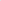 Природным газом обеспечено более 422,3 тыс. квартир и частных домовладений.Развитие сетей электроснабженияВ развитие электросетевого комплекса региона в 2019 году инвестировано 1111, 128 млн. руб. (836,6 млн. руб. (МРСК), 257,093 млн. руб. (КЭС), 12,265 млн. руб.   (ЮВЖД), 5,17 млн. руб. (Оборонэнерго)).Значительную часть инвестиционной программы филиала ПАО «МРСК Центра» - «Курскэнерго» в 2019 году составляют мероприятия, направленные на цифровую трансформацию электросетевого комплекса региона (цифровизация), объем освоения по которым составляли 181,6 млн. руб. Так филиалом ПАО «МРСК Центра» - «Курскэнерго» создан единый центр управления распределительными сетями региона (на базе здания по адресу г. Курск, ул. Энгельса, д.8/1). В рамках данного центра планируется уход от районной диспетчеризации (ликвидация диспетчерских пунктов электрических сетей в районах) в сторону единого диспетчерского управления с возможным дальнейшим расширением функций до межрегионального статуса.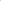 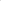 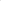 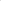 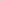 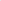 АО «Курские электрические сети» проводит реконструкцию электросетевого хозяйства в соответствии с перспективным планом развития, предусматривающим кроме замены ветхих сетей ликвидацию «узких мест» в схеме электроснабжения города, изменение ее конфигурации с целью повышения гибкости схемы и повышения надёжности электроснабжения потребителей.В 2019 году выработка электроэнергии Курской АЭС, работающей в базовом режиме, составила 23847,2 млн. кВтч, что составляет 96,3% к уровню 2018 года.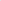 Выработка электроэнергии электростанциями Курской энергосистемы в 2019 году составила 1198,7 млн. кВтч, что составляет 95,5 % к уровню 2018 года.Сравнительный анализ баланса электроэнергии показывает, что электропотребление на территории Курской области за 2019 год снижено на 1% по сравнению с 2018 годом. Весь объем снижения потребления электрической энергии связан со снижением потребления Курской АЭС при выводе энергоблоков в ремонт. Потребление прочих потребителей осталось на прежнем уровне: 6387,7 млн. кВтч в 2019 году и 6386,2 млн. кВтч в 2018 году.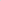 Проведена реконструкция квартальной газовой котельной в с.Калиновка Хомутовского района с заменой котла на водогрейный энергоэффективный. Общая стоимость данных работ составляет 5052,07 тыс. рублей, в том числе субсидия областного бюджета - 4 152,578 тыс. рублей. Работы завершены 28 ноября 2019 года.Объекты коммунальной инфраструктурыВ 2019 году по подпрограмме «Экология и чистая вода в Курской области» из областного бюджета на реконструкцию (модернизацию) объектов питьевого водоснабжения Курской области было направлено 42,12 млн. рублей.За счет субсидий и средств местных бюджетов в 7-ми муниципальных образованиях области на территории 8-ми населенных пунктов Курской области выполнены мероприятия по реконструкции сетей водоснабжения в 5-ти муниципальных образованиях Курской области (Волоконский, Кульбакинский, Зуевский, Солдатский, Зоринский сельсоветы); по реконструкции водозабора в с. Ясенка Горшеченского района и реконструкция водозаборного узла в д. Кутасовка Фатежского района.В рамках сотрудничества с Фондом содействия реформированию ЖКХ, Курской области выделено 103 млн. рублей на реконструкцию сетей теплоснабжения в п. им. Карла Либкнехта Курчатовского района (проект рассчитан на З года).В 2019 году выполнены работы по реконструкции тепловых сетей в Курчатовском районе (рабочий поселок им. Карла Либкнехта) по улицам: Пушкина, Советская, Коммунальная, Ленина, З.Х. Суворова (часть 1, 2, З проекта), протяженность которых в двухтрубном исчислении составляет 2,076 км на сумму 27,014 млн. рублей.Работы по реконструкции 3365 м тепловых сетей на сумму 45,44 млн. рублей будут продолжены в 2020 году (2,3,4 части проекта).Кроме того, с целью обеспечения качественным теплоснабжением жилого фонда в городе Льгове построены две блочные модульные котельные по ул. И. Франко и ул. М. Горького. Общая стоимость работ составила 10 039,54 тыс. рублей, в том числе субсидия областного бюджета — 9 960,769 тыс. рублей.Блочно-модульные котельные смонтированы и введены в работу 27декабря 2019 г., угольные котельные выведены из эксплуатации.На квартальной котельной в поселке Коренево выполнены работы по замене пароподогревателя ПП1-108-0.7-2 (4), вышедшего из строя и не подлежащего ремонту.Создание индустриальных (промышленных) паркови инвестиционных площадокВ 2019 году продолжалась работа по созданию и развитию на территории региона индустриальных (промышленных) парков.В 2019 году управляющей компанией индустриального (промышленного) парка «Юбилейный» АО «Агентство по привлечению инвестиций Курской области» (далее - Агентство) была проведена работа по обеспечению резидента Индустриального (промышленного) парка «Юбилейный» индивидуального предпринимателя Яковлева А.Ю. электрической энергией. Было принято решение о сокращении сроков строительства линии электропередач к участку резидента. В марте 2019 года ПАО «МРСК Центра»-«Курскэнерго» были установлены электрические опоры и линия электропередач. В апреле установлена трансформаторная подстанция. Яковлевым А.Ю. выполнялись строительные работы по устройству ограждения арендуемого земельного участка. Проведена встреча с Молдавской организацией по вопросу размещения в Индустриальном парке предприятия по сушке овощей. Осуществлена демонстрация земельного участка. В августе 2019 года между Агентством и ООО «Распределительный центр «Курский» заключены соглашение об инвестировании и договор субаренды земельного участка площадью 172 774 кв.м. Договор зарегистрирован в Управлении Росреестра по Курской области. Кроме того, произведено межевание данного земельного участка, определены границы и присвоен отдельный кадастровый номер. Заключены договоры технологического присоединения с ПАО «МРСК – Центра» - «Курскэнерго» и АО «Газпром газораспределение Курск», от резидента получены объемы по сточным водам.Велись работы по проектированию центральной системы канализации Индустриального (промышленного) парка «Юбилейный». Определена трасса прокладки трубопровода, произведены кадастровые работы земельного участка для размещения искусственного водоема. Также Агентством заключены договоры субаренды с ИП Хызев А.А. и ООО «Медовые напитки». С целью развития индустриального (промышленного) парка в г. Щигры в 2019 году выполнялись следующие мероприятия: зарегистрирован отчет об итогах дополнительного выпуска ценных бумаг; велась работа по государственной регистрации изменений, вносимых в Устав, в части увеличения уставного капитала Агентства. В 2019 году проведен конкурс на разработку проекта планировки территории и проекта межевания в его составе индустриального (промышленного) парка в г. Щигры. Определен победитель – ООО «Сигнал». Подписан договор на выполнение проектных работ, исполнителем получен ордер на выполнение земляных работ (инженерно – геологические, инженерно – геодезические, инженерно – экологические изыскания). Работа по развитию индустриальных (промышленных) парков Курской области, управляющей компанией которых является Агентство, будет продолжена.На территории индустриального (промышленного) парка «СОЮЗ», созданного ООО «Энерго-Сервис» на базе производственной площадки ПО «Счетмаш», имеется 14 резидентов, заключивших инвестиционные соглашения с управляющей компанией парка ООО «Энерго-Сервис». Количество высокопроизводительных рабочих мест на предприятиях, осуществляющих деятельность в индустриальном (промышленном) парке – 110. Сумма налоговых и таможенных платежей предприятий, осуществляющих деятельность в индустриальном (промышленном) парке, в федеральный бюджет за 2019 год составила 370 млн. руб. В 2019 году произведена модернизация котельной с заменой 3 котлов. Общая стоимость инвестиций 14,2 млн. руб. Произведено строительство площадки накопления отходов и подъездной дороги к ней. Сумма инвестиций – 2,8 млн. руб. Частично произведен капитальный ремонт здания Литер В площадью 14,2 тыс. м2. Сумма инвестиций – 30,2 млн. руб.В связи с невыполнением управляющей компанией частного индустриального промышленного парка «Агрегат» (ООО «Спецстройсервис») требований постановления Администрации Курской области от 27.05.2014 № 338-па «Об утверждении положения об условиях и порядке создания индустриальных (промышленных) парков» (далее – Постановление) Советом по улучшению инвестиционного климата и взаимодействию с инвесторами 21 февраля 2020 года Администрации Курской области рекомендовано лишить статуса «Индустриальный (промышленный) парк» имущественный комплекс ООО «Спецстройсервис».Крупные инфраструктурные проектыСтроительство Курской АЭС-2Филиалом АО «Концерн Росэнергоатом» «Курская атомная станция» при содействии Администрации Курской области реализуется проект «Строительство Курской АЭС-2 (станция замещения Курской АЭС)» стоимостью 600,0 млрд. руб., станция будет оснащена реакторной установкой нового типа – ВВЭР-ТОИ (водоводяной энергореактор типовой, оптимизированный, информатизированный), мощностью 1255 МВт, отвечающей современным требованиям безопасности, имеющей увеличенный срок службы энергоблоков (60 лет). По состоянию на 01.01.2020 года АО «Концерн Росэнергоатом» профинансировано 92 млрд.рублей.Пути формирования и развития эффективных механизмов государственно-частного партнерства в инвестиционной сфере.Комитетом по экономике и развитию Курской области в 2019 году были рассмотрены 9 проектов концессионных соглашений. Обновлен реестр соглашений, заключенных (планируемых к заключению) на принципах государственно-частного партнерства в Курской области, который размещен на официальном сайте Администрации Курской области в разделе «Экономика» подразделе «Государственно-частное партнерства».В целях привлечения частного капитала для решения проблем, связанных с реконструкцией объектов инфраструктуры в 2019 году в муниципальных образованиях было заключено 143 концессионных соглашения в сфере жилищно-коммунального хозяйства.Направления развития системы профессиональногои непрерывного образованияСистема профессионального образования региона динамично развивается и включает в себя сеть образовательных организаций высшего образования и профессиональных образовательных организаций.Система высшего образования Курской области в 2019 году представлена 13 образовательными организациями высшего образования и филиалами (далее — ООВО), в которых по программам среднего профессионального и высшего образования обучается 41 336 человек.Основной контингент обучающихся (более 8294 чел.) традиционно сосредоточен в 4 системообразующих ООВО: ФГБОУ ВО «Курский государственный университет» (далее - КГУ), ФГБОУ ВО «Юго-Западный государственный университет» (далее - ЮЗГУ), ФГБОУ ВО «Курский государственный медицинский университет» (далее - КГМУ), ФГБОУ ВО «Курская государственная сельскохозяйственная академия имени И.И. Иванова» (далее - КГСХА). Ежегодно контрольные цифры приема по программам высшего образования устанавливаются в соответствии с потребностями регионального рынка труда. На 2019 год выделено 3249 бюджетных мест (в 2018 году — 3440, снижение на 6% в среднем по России снижение на 13%).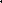 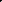 Активно развивается образовательная, научная и научно-производственная кооперация между ООВО и предприятиями по следующим направлениям: проведение совместных научных мероприятий и исследований; целевое обучение специалистов по заказам организаций-партнеров; профессиональная переподготовка и повышение квалификации специалистов организаций партнёров; организация практик и дипломного проектирования обучающихся в организациях-партнерах; участие представителей предприятий в формировании учебных планов и рабочих программ; использование кадрового и материально-технического потенциала организаций-партнеров в учебном процессе.Приоритетом региональной политики в сфере науки и инноваций является развитие научных и образовательно-производственных кластеров.Основные региональные кластеры (образовательный, промышленный, медицинский, сельскохозяйственный) включают системообразующие образовательные организации высшего образования федерального подчинения, расположенные на территории Курской области КГУ, ЮЗГУ, КГМУ, КГСХА, профильные профессиональные образовательные организации, предприятия-организации, являющиеся ведущими работодателями в названных сферах экономики и различные профессиональные и общественные объединения («Центр поддержки предпринимательства Курской области», Союз «Курская торгово-промышленная палата», КРОО «Союз предпринимателей», Региональное отделение Российского союза промышленников и предпринимателей в Курской области и т.д.).Учитывая аграрную специфику региона, активно развивается сельскохозяйственный кластер, включающий профильные организации и предприятия, Курскую КГСХА и ФГБНУ «Курский федеральный аграрный научный центр», объединивший ВНИИ земледелия и защиты почв от эрозии, Курский НИИ агропромышленного производства и Российский НИМ сахарной промышленности.Во исполнение Соглашения о сотрудничестве, заключенного между АНО «Агентство стратегических инициатив по продвижению новых проектов» и Администрацией Курской области, в регионе в 2019 году осуществлялась стратегическая инициатива «КАДРЫ БУДУЩЕГО ДЛЯ РЕГИОНОВ», направленная на формирование лидерских команд из активных обучающихся, готовых включиться в проектирование и реализацию важных для региона социально-экономических проектов.В целях реализации соглашения о сотрудничестве между Администрацией Курской области, Курским государственным университетом и международным детским центром «Артек» на территории Курской области реализуется проект по экспорту образовательных программ Артека в субъекты Российской Федерации «Губернаторский лагерь». Работа лагеря начата летом 2019 года. Проведено три смены (более 200 человек каждая).По результатам участия в Российской агропромышленной выставке «Золотая осень» 2019 КГСХА получены 7 золотых, 6 серебряных и 8 бронзовых медалей за инновационные научно-технические разработки в области сельского хозяйства и экологии.В 2019 году реализовывались программы - профессиональной подготовки, переподготовки и повышения квалификации по востребованным (на основе прогноза кадровых потребностей) укрупненным группам специальностей: техника и технологии строительства, информатика и вычислительная техника, ядерная энергетика и технологии, машиностроение, промышленная экология и биотехнологии, технологии легкой промышленности, текстильное и швейное производство, обработка древесины и производство изделий из дерева, металлургическое производство и производство готовых металлических изделий, оптовая и розничная торговля, транспорт и связь, прочие производства.Разработка, апробация и экспертиза программ профессионального обучения и дополнительных профессиональных программ осуществляется с привлечением профильных организаций и объединений работодателей.Направления развития международной научно-технической и производственной кооперации Активизация внешнеэкономических связей способствовала дальнейшему росту внешнеторгового оборота Курской области.По данным таможенной статистики Центрального таможенного управления внешнеторговый оборот Курской области по итогам 2019 года составил 1392,95 млн. долл. США и увеличился по сравнению с уровнем 2018 года на 15,7 %.Экспорт вырос на 16,1 % и составил 792,45 млн. долларов США. Стоимостные объемы импорта по отношению к 2018 году увеличились на 15,3 % и составили 600,5 млн. долларов США. По итогам истекшего периода сальдо торгового баланса сложилось положительное и составило 191,9 млн. долларов США.Предприятия и организации, зарегистрированные в Курской области, осуществляли торговлю с 97 странами мира. Внешнеэкономическую деятельность в 2019 году осуществляли 382 хозяйствующих субъекта, зарегистрированных на территории Курской области, в том числе 213 организаций-экспортеров.Основными торговыми партнерами Курской области по итогам 2019 года были:из стран СНГ: Украина –181,3 млн. долл. США (13,0 % от общего объема внешнеторгового оборота Курской области); Беларусь – 111,2 млн. долл. США (8,0 %); Казахстан – 56,1 млн. долл. США (4,0 %); из стран дальнего зарубежья: Швейцария – 195,3 млн. долл. США (14,0 % от общего объема внешнеторгового оборота Курской области); Китай – 182,4 млн. долл. США (13,1 %); Вьетнам – 65,4 млн. долл. США (4,7 %); Словакия – 58,2 млн. долл. США (4,2 %); Турция – 54,0 млн. долл. США (3,9 %); Франция – 46,3 млн. долл. США (3,3 %); Германия – 44,7 млн. долл. США (3,2 %).Номенклатуру экспортных поставок Курской области составляют: руды и концентраты железные (51,8 % от общего объема экспорта), продовольственные товары и сырье (23,4 %), продукция химической промышленности, каучук (9,6 %), текстиль, текстильные изделия и обувь (4,5 %), машиностроительная продукция (4,5 %), металлы и изделия из них (3,9 %), прочие товары (2,3 %).Хозяйствующими субъектами области было поставлено товаров в страны СНГ на сумму 223,17 млн. долл. США. Преобладающую долю в объеме экспорта в страны СНГ занимают поставки в Украину – 67,5 млн. долл. США (30,3 % от общего объема экспорта Курской области в страны СНГ); Беларусь – 64,2 млн. долл. США (28,8 %); Казахстан – 41,9 млн. долл. США (18,8 %).Объем экспорта в страны дальнего зарубежья по итогам 2019 года составил 569,28 млн. долл. США, в том числе в: Китай – 152,6 млн. долл. США (26,8 % от общего объема экспорта Курской области в страны дальнего зарубежья); Вьетнам – 65,4 млн. долл. США (11,5 %); Словакию – 57,7 млн. долл. США (10,1 %); Турцию –  46,4 млн. долл. США (8,2 %);  Францию – 41,4 млн. долл. США (7,3 %); Сербию – 32,7 млн. долл. США (5,7 %); Латвию – 31,3 млн. долл. США (5,5 %) .Ведущими экспортерами являются: ПАО «Михайловский ГОК», АО «КОНТИ – РУС», ООО «Курскхимволокно», ОАО «Фармстандарт-Лексредства», АО «Курский электроаппаратный завод», группа предприятий «ГОТЭК», ООО НПО «Композит», ООО «Курский аккумуляторный завод», АО «Рудоавтоматика им. Сафошина», ОАО «Геомаш», ОАО «Кореневский завод низковольтной аппаратуры», ООО «Торговый дом Белашофф», АО «Курскмедстекло», АО «Счетмаш,  АО «Торговый дом «Кварц», ООО Завод Гидропром», ЗАО «Курский комбинат хлебопродуктов», АО «Авиаавтоматика» имени В.В. Тарасова», ООО «ИСТОК +», ООО «Макаронная фабрика «Америя». Импортные поставки составляют: продукция химической промышленности, каучук (48,8 % от общего объема импорта), машиностроительная продукция (23,2 %), продовольственные товары и сырье (8,5 %), металлы и изделия из них (7,5 %), текстиль, текстильные изделия и обувь (5,1 %), древесина и целлюлозно-бумажные изделия (4,6 %), прочие товары (2,3 %).Лидерами по объему поставок в Курскую область из стран СНГ являются: Украина, Беларусь, Казахстан; из стран дальнего зарубежья - Швейцария, Италия, Китай, Германия, Ирландия, Нидерланды, Польша.Развитие связей Курской области с зарубежными партнерами осуществляется в рамках 28 подписанных документов (соглашений, протоколов намерений, меморандумов) об осуществлении международных и внешнеэкономических связей с зарубежными странами и регионами, а также 84 протоколов, соглашений и договоров об установлении побратимских связей о сотрудничестве в торогово-экономической, научно-технической и гуманитарно-культурной сферах с районами и городами стран ближнего и дальнего зарубежья, в том числе 36 протоколов с районами и городами Украины.В 2019 году подписано Соглашение между Администрацией Курской области и Витебским облисполкомом о торгово-экономическом, научно-техническом, гуманитарном сотрудничестве. Направления развития информационного общества в Курской областиВ Курской области реализуется 4 региональных проекта, направленных на решение целей и задач национальной программы «Цифровая экономика»: «Цифровое государственное управление», «Цифровые технологии», «Информационная инфраструктура», «Информационная безопасность». Указанные региональные проекты размешены на официальном сайте Администрации Курской области в разделе «Экономика», «Проектная деятельность», «Проектная деятельность в Курской области», «Региональные проекты», «Цифровая экономика». Последняя (актуальная) редакция одобрена Советом по стратегическому развитию и проектам (программам)  (протокол от 26.12.2019 № 7). По итогам 2019 года в рамках реализации мероприятий регионального проекта «Цифровое государственное управление» обеспечено: подключение органов власти Курской области, осуществляющих функции контроля (надзора) к Типовому облачному решению по автоматизации контрольной (надзорной) деятельности (ТОР КНД); интеграция регионального портала Курской области с единым личным кабинетом ФГИС «Единый портал государственных и муниципальных услуг (функций)». С этой целью проведена модернизация указанной информационной системы. Вся информация о предоставлении услуг, заявки на получение которых поданы с регионального портала Курской области, отображается в едином личном кабинете. В рамках реализации регионального проекта «Информационная инфраструктура» в 2019 году выполнялись работы по подключению социально-значимых объектов (далее - СЗО) к сети Интернет. Подключено 394 СЗО (137 школ, 69 фельдшерско-акушерских пунктов, 157 администраций сельских поселений, 27 пожарных частей, 4 объекта Росгвардии). Курский филиал ПАО «Ростелеком» продолжил работу в рамках федерального проекта «Устранение цифрового неравенства» и в первом полугодии ввел в эксплуатацию точки доступа WiFi в 29 населенных пунктах Курской области. В общей сложности подключено 211 из 237 запланированных населенных пунктов Курской области. Продолжены работы по усилению информационной безопасности государственного управления области, в том числе: в соответствии с действующим законодательством проведены работы по обследованию, созданию системы защиты информации, аттестации и мероприятия, составляющие государственную тайну. Все указанные объекты имеют действующий аттестат соответствия; произведено оснащение сертифицированными программными и аппаратными средствами защиты информации объектов информатизации органов исполнительной власти Курской области, обрабатывающих информацию с ограниченным доступом, обеспечена защита информационных ресурсов органов исполнительной власти Курской области от DDos атак; во исполнение Федерального закона от 27 июля 2006 г. № 152-ФЗ «О персональных данных» проведены мероприятия по оснащению и аттестации объектов информатизации персональных данных органов исполнительной власти Курской области, чьи аттестаты соответствия заканчивали действие в 2019 году; организованы и проведены мероприятия по повышению квалификации, профессиональной переподготовке специалистов органов исполнительной власти Курской области и их подведомственных учреждений в сфере защиты информации; проведено 2 обучающих семинара со специалистами органов исполнительной власти и местного самоуправления Курской области по вопросам обеспечения защиты информации; на постоянной основе проводятся мероприятия по обеспечению защиты информации ЕИКС Курской области, в частности межсетевое экранирование, анализ трафика, выявление вредоносного программного обеспечения и своевременное его удаление. В Ситуационном Центре Губернатора Курской области введена в эксплуатацию автоматизированная система «Комплекс средств предоставления информации», позволяющая проводить мероприятия совещательного характера с использованием мультимедийных средств, включая средства обработки и отображения информации, средства трансляции видеосигнала в сеть Интернет, а также средства видеоконференцсвязи (в том числе защищенной видеосвязи с федеральными системами ВКС). В 2019 году в рамках реализации государственной программы Курской области «Развитие информационного общества в Курской области» были выполнены следующие мероприятия: произведена закупка и монтаж аппаратного комплекса Центр обработки данных (ЦОД), представляющего собой серверную платформу для развертывания программных средств информационно-аналитической системы Ситуационного Центра Губернатора Курской области (ИАС) СЦ ГКО; в полном объеме проведен комплекс мероприятий по разработке и развертыванию программных модулей ИАС СЦ ГКО. Стимулирование «цифровизации» отраслей реального сектора экономики осуществлялось в 2019 году и в системе образования в соответствии с планом мероприятий («дорожной картой») по внедрению целевой модели цифровой образовательной среды (ЦОС) в общеобразовательных и профессиональных образовательных организациях.В соответствии с «дорожной картой» на 2019 год были разработаны и реализованы:дополнительная профессиональная программа повышения квалификации «Современные технологии электронного обучения» для сотрудников и педагогов общеобразовательных организаций, участвующих в проекте, организовано адресное повышение квалификации на базе образовательных организаций участников проекта. В 2019 году в рамках регионального проекта «Цифровая образовательная среда» в 6 муниципалитетах созданы условия для внедрения целевой модели цифровой образовательной среды в общеобразовательных организациях, что позволяет обеспечить свободный доступ обучающихся к онлайн курсам и образовательным платформам по принципу «одного окна», формирование цифрового образовательного профиля и индивидуального плана обучения с использованием федеральной информационно-сервисной платформы.Для 11 общеобразовательных и 1 профессиональной образовательной организации приобретено оборудование и программное обеспечение, позволяющие использовать информационные системы и ресурсы, предназначенные для хранения, поиска, обработки и представления информации и данных, в том числе ресурсы открытой информационно-образовательной среды «Российская электронная школа».Помимо оснащения образовательных организаций средствами вычислительной техники, программным обеспечением и презентационным оборудованием, в Курской области решается задача по обеспечению государственных и муниципальных общеобразовательных организаций высокоскоростным доступом к информационно-телекоммуникационной сети «Интернет» со скоростью не менее 100 Мб/с для городской местности и не менее 50 Мб/с для сельской местности.В 2019 году за счет средств федерального бюджета к высокоскоростному Интернету подключено 137 объектов образования.В результате реализации мероприятий регионального проекта будет обеспечен свободный доступ обучающихся, педагогических работников к онлайн-курсам и образовательным платформам по принципу «одного окна», что будет способствовать повышению качества знаний, совершенствованию умений, навыков, компетенций и квалификации, обмену опытом и практиками, управлению собственными данными в электронной форме, построению индивидуального учебного плана, развитию технологий и решений, направленных на повышение эффективности функционирования системы образования за счет автоматизации процессов.Кроме того, 29 июля 2019 года подписано Соглашение о реализации на территории Курской области регионального проекта «Кадры для цифровой экономики», в рамках реализации которого будет оказано содействие освоению гражданами компетенций цифровой экономики и участию общеобразовательных и профессиональных образовательных организаций, а также организаций дополнительного образования детей в федеральных грантовых конкурсах, направленных на выявление и развитие талантов в областях математики, информатики, цифровых технологий.В сферу государственного управления сельским хозяйством Курской области внедрено 10 автоматизированных информационных систем федерального, регионального уровня, а также информационные системы внутреннего назначения.В рамках реализации мероприятий по созданию Ситуационного центра Губернатора Курской области осуществлены мероприятия по интеграции информационных систем комитета агропромышленного комплекса Курской области и Ситуационного центра.Комитет АПК Курской области и управления (отделы) аграрной политики районов муниципальных районов предоставляют информацию и используют функциональные возможности системы государственного информационного обеспечения в сфере сельского хозяйства.Совместно с администрациями муниципальных районов ведется работа по предоставлению пространственных и атрибутивных данных в Единую федеральную систему земель сельскохозяйственного назначения (ЕФИС ЗСН).Оцифровано более 28 тыс. земельных участков или 97 % площадей земель сельскохозяйственного назначения.Наполнение системы ретроспективными данными о возделывавшися культурах составило 9794.Ведется работа по уточнению данных о контурах и землепользователях.В ЕФИС ЗСН представлены актуальные контуры земель и данные о севе озимых культур под урожай 2019 года.В агропромышленном комплексе региона создана системы мониторинга и управления сельским хозяйством на базе комитета агропромышленного комплекса Курской области.Данная геоинформационная система, обеспечивает наглядное представление актуальной оперативной и архивной отраслевой информации, способствующей принятию эффективных управленческих решений.Стратегическим направлением цифровизации в сельском хозяйстве является технология «точного земледелия», которая позволяет значительно повысить уровень рентабельности в растениеводстве.По Курской области элементы точного земледелия применены на площади более 70 тыс. гектаров.Системы спутниковых навигационных технологий широко применяются сельхозтоваропроизводителями Курской области.Компани-поставщики осуществляют установку и обслуживание спутниконавигационного оборудования. Одной из самых распространенных систем, которые используются в сельхозпредприятиях, холдингах, инвестиционных компаниях Курской области является мониторинг транспортных средств и сельскохозяйственной техники. При этом осуществляется контроль за передвижением и расходом топлива. В регионе системами оснащено около 1600 единиц грузового автотранспорта, осуществляющих транспортировку сельскохозяйственных грузов, из общего количества 3400 единиц.При осуществлении мониторинга транспортных средств, используемых для нужд сельского хозяйства, зафиксировано сокращение времени простоя транспортных средств, осуществляющих перевозку сельскохозяйственных грузов на 394 ч., расход на горюче-смазочные материалы снизился на 594 ч.По итогам проведенного мониторинга наблюдается увеличение производительности транспортного комплекса, а также экономическая эффективность за счет снижения затрат на горюче-смазочные материалы в хозяйствах Курской области.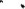 Находит широкое применение мониторинг сельскохозяйственной техники (мониторинг передвижения, расхода ГСМ, система точного земледелия).Хозяйства области с площадью более 10 тыс. гектаров земли, а также агропромышленные компании, практически все применяют в комплексе вышеназванные навигационно-связные системы.Комитетом АПК Курской области ведется постоянная работа по продвижению через обучающие семинары и выставки использования технологий ГЛОНАСС, систем точного земледелия, автоматизированных информационных систем в агропромышленном комплексе Курской области.Система целей и задач Стратегии.Повышение инвестиционной привлекательности Курской областиДля достижения целей и задач Инвестиционной стратегии Курской области до 2025 года Администрацией области в 2019 году проводилась работа по повышению инвестиционной привлекательности региона.В области сформирована законодательная основа инвестиционной деятельности, действует закон Курской области «Об инвестиционной деятельности в Курской области», приняты подзаконные нормативные правовые акты, предоставляется государственная поддержка инвесторам в различных формах. В целях продолжения работы по созданию благоприятной среды для ведения бизнеса в 2019 году продолжил работу Совет по улучшению инвестиционного климата и взаимодействию с инвесторами; осуществлялось сопровождение инвесторов в режиме «одного окна». В сети Интернет функционирует Инвестиционный портал Курской области (www.kurskoblinvest.ru) (далее – портал) данный информационный ресурс содержит информацию об экономическом, инвестиционном, социальном, научном, культурном потенциале региона. Портал ведется на трех языках: русском, английском и немецком, содержит полную контактную информацию, необходимую потенциальным инвесторам, а также функцию обратной связи. Информация, размещенная  на портале обновляется на регулярной основе.Размещение информации на портале осуществляется в установленные сроки по мере поступления актуальных данных по каждому его разделу. Ежедневно обновляется новостная лента, реализована техническая возможность подписки на рассылку новостей. Еженедельно портал посещают около 860 уникальных пользователей, в среднем ежемесячно прирост посетителей составил 9 %.За 2019 год, используя представленные автоматизированные электронные формы, было подано 9 заявок посредством «Линии прямых обращений» (план КПЭ – 8 заявок).Ведется группа Инвестиционного портала Курской области в социальной сети «ВКонтакте» (https://vk.com/kurskoblinvest) численностью 594 человека. В 2019 году для улучшения инвестиционного климата в Курской области были внесены следующие изменения в инвестиционное региональное законодательство:для инвесторов, реализующих инвестиционные проекты в режиме наибольшего благоприятствования с суммой инвестиций в основной капитал не менее 2000 млн. рублей, включая налог на добавленную стоимость, предусмотрено предоставление права на применение льготы по налогу на имущество организаций сроком на пять налоговых периодов (Закон Курской области от 13.06.2019 № 41-ЗКО «О внесении изменения в пункт 8 статьи 4 Закона Курской области «О налоге на имущество организаций»);для инвесторов, реализующих особо значимые проекты сокращен перечень документов, предоставляемых на вхождение в режим наибольшего благоприятствования; из перечня обязательств компании, указываемых в инвестиционном соглашении, исключены обязательства по достижению показателей по: объему реализации продукции без учета налога на добавленную стоимость; прибыли до налогообложения; уплате налогов в бюджеты всех уровней без учета НДС (постановление Губернатора Курской области от 12.07.2019 № 294-пг «О внесении изменений в постановление Губернатора Курской области от 29.02.2008 № 102 «О мерах по реализации статьи 10.1 Закона Курской области «Об инвестиционной деятельности в Курской области»).6 декабря 2019 года принят Закон Курской области «Об инвестиционном налоговом вычете по налогу на прибыль организаций на территории Курской области». Разрабатывается порядок рассмотрения органами исполнительной власти Курской области документов инвесторов – претендентов на предоставление данного вида льготы.Работа по корректировке законодательства в последние два года проводится при самом активном участии в ней инвесторов, и эта практика продолжится. Начата разработка региональной законодательной базы в части создания технопарков.В 2019 году в режиме наибольшего благоприятствования продолжали реализацию инвестиционных проектов следующие инвесторы: ООО «Агрофирма «Благодатенская», ООО «Агропромкомплектация – Курск», ООО «Свинокомплекс «Пристенский», ООО «Грибная радуга», ООО «БВК-Глобал», ООО «Фатежская ягнятина», АО «Надежда», ООО «Мираторг-Курск». Указанным компаниям, работающим в режиме наибольшего благоприятствования, предоставлена за 2019 год налоговая льгота по налогу на имущество организаций в сумме 344 млн. рублей (по оценке).В соответствии с действующим законодательством в 2019 году субъектам инвестиционной деятельности оказана государственная поддержка:выплачена субсидия на возмещение части затрат на уплату процентов по кредитам, привлекаемым в кредитных организациях на реализацию инвестиционных проектов, ООО «Курсксахарпром» в сумме 7,124 млн. рублей, победителю конкурсного отбора наиболее эффективных проектов 2017 года;комиссией по оценке эффективности инвестиционных проектов принято решение о предоставлении режима наибольшего благоприятствования следующим компаниям: ООО «Фатежская ягнятина» в связи с реализацией проекта «Ферма закрытого типа с круглогодовым стойловым содержанием высокопродуктивного поголовья мелкого рогатого скота мясных пород вблизи с. Верхний Любаж, Фатежского района, Курской области, мощностью 30 000 овцематок единовременного содержания (30 000 скотомест для овцематок)»; АО «Надежда» в связи с реализацией инвестиционного проекта: «Площадка для откорма свиней на 19 800 голов единовременного содержания, расположенная по адресу: деревня Будище, Большесолдатского района, Курской области»; ООО «Мираторг-Курск» в связи с реализацией особо значимого инвестиционного проекта: «Удвоение свиноводства: строительство свиноводческих комплексов; строительство комбикормового завода; строительство мукомольно- крупяного предприятия мощностью 170 тыс. тонн продукции в год; строительство мясохладобойни мощностью 4,5 млн. голов в год по убою и переработке свиней в Курской области».Реализуются целевые модели улучшения инвестиционного климата, направленные на сокращение сроков получения инвестором разрешительной документации, сокращение количества процедур. Достигнуто снижение сроков и количества процедур по подключениям к объектам инфраструктуры, постановке на кадастровый учёт, регистрации предприятий. Средний процент внедрения целевых моделей на 1 января 2020 года составил 91%. Осуществляется работа по направлениям регионального инвестиционного стандарта, по показателям Национального рейтинга состояния инвестиционного климата.В 2019 году представители комитета по экономике и развитию Курской области, занимающиеся вопросами инвестиционной деятельности, приняли участие в следующих обучающих семинарах и конгрессах: в VI инфраструктурном конгрессе «Российская неделя государственно-частного партнерства» (г. Москва); в обучающем семинаре по теме: «Практические аспекты подготовки и заключения концессионных соглашений для развития региональной и муниципальной инфраструктуры» в г. Санкт-Петербург, проводимом Санкт-Петербургским политехническим университетом Петра Великого.В целях улучшения имиджевой составляющей региона 26-27 июня 2019 года в г. Курске прошел VIII Среднерусский экономический форум на тему «Цифровой регион». Мероприятия Форума проходили на 5 площадках, размещенных в Спортивно-концертном комплексе, КГУ, ЮЗГУ, областном Дворце молодежи, здании комитета региональной безопасности Курской области. Программа Форума была насыщенной и включала пленарное заседание и 14 тематических секций по вопросам малого бизнеса, использования цифровых технологий в жилищно-коммунальном хозяйстве, здравоохранении, агропромышленном комплексе, промышленном производстве, управлении регионом.По итогам проведенных дискуссий участники определили приоритеты цифрового развития региона и постарались их увязать с целями социально-экономического развития. Вопрос подготовки кадров для цифровой экономики также поднимался практически на всех круглых столах. Для малого бизнеса сегодня открываются новые перспективы выступить драйвером цифровизации экономики. Электронные торговые площадки дают возможности реализации своей продукции не только на внутреннем рынке, а по всему миру. В Форуме приняли участие более 2 500 человек и делегации из 11 регионов Российской Федерации: Московской, Белгородской, Воронежской, Орловской, Брянской, Липецкой, Владимирской, Тамбовской, Тульской, Тверской и Калужской областей.Присутствовали делегации из стран ближнего и дальнего зарубежья: Республики Беларусь, Республики Молдова, Италии, Болгарии, Донецкой и Луганской Народной Республики.В соответствии с распоряжением Правительства Российской Федерации от 17 января 2019 г. № 20-р «Об утверждении плана «Трансформация делового климата» и признании утратившими силу актов Правительства Российской Федерации» в Курской области принято постановление Администрации Курской области от 25.09.2019 № 907-па «О координации деятельности органов исполнительной власти Курской области по реализации в Курской области плана мероприятий «Трансформация делового климата», утвержденного распоряжением Правительства Российской Федерации от 17 января 2019 г. № 20-р» (далее – План).Курская область участвует в реализации мероприятий плана по следующим направлениям: «Подключение (технологическое присоединение) к сетям инженерно-технического обеспечения»; «Градостроительная деятельность»; «Повышение качества государственных услуг в сфере государственного кадастрового учета недвижимого имущества и сделок с ним, совершенствование государственной кадастровой оценки». Выстроена схема взаимодействия ответственных исполнителей (отраслевых органов исполнительной власти) с федеральными структурами и комитетом по экономике и развитию Курской области. Администрацией Курской области осуществляется не только исполнение плана мероприятий, но и представление полной и качественной информации о состоянии работы по этим направлениям в Министерство экономического развития Российской Федерации и Правительство Российской Федерации. Работа в данном направлении будет продолжена и в 2020 году.На территории Курской области всем инвесторам гарантируются равные права и стабильность этих прав. Инвестиции на территории Курской области пользуются полной и безусловной защитой.Международными и российскими рейтинговыми агентствами Курской области в 2019 году присвоены высокие рейтинги инвестиционной привлекательности и кредитоспособности. Согласно последним исследованиям инвестиционного климата, проведенным рейтинговым агентством «Эксперт РА», Курская область в 2019 году по инвестиционному потенциалу занимает 37-е место среди субъектов Российской Федерации, по инвестиционному риску – 9-е место, входит в категорию 3А1 с минимальным риском.Такая оценка независимых представителей экспертного сообщества говорит об эффективной работе, которая проводится Администрацией Курской области по созданию благоприятного инвестиционного климата и снижению рисков вложения инвестиций в экономику региона.Оценка результативности и эффективности реализации Инвестиционной Стратегии Курской области до 2025 года в 2019 году.Целевые показатели реализации СтратегииАнализ целевых показателей реализации Инвестиционной Стратегии Курской области до 2025 года показывает, что по итогам 2019 года выявлено невыполнение одного показателя (индекс промышленного производства обрабатывающих производств на 0,5%). Учитывая то, что из 11 указанных показателей 10 выполнены полностью, можно сделать вывод об успешной реализации мероприятий Инвестиционной Стратегии Курской области до 2025 года в анализируемом периоде.№п/пНаименование показателя	2019 год		2019 год		2019 год		2019 год	№п/пНаименование показателяПланФактОтклонениеПримечание1.Объем инвестиций в основной капитал, млрд. рублей126144,9+18,9Выполнено полностью2.Инвестиционный рейтинг региона (согласно оценке «Эксперт РА»)3А13А1-Выполнено полностью3.Количество созданных промышленных парков, шт. нарастающим итогом34+1Выполнено полностью4.Объем экспорта, млн. долларов США693,0792,5+99,5Выполнено полностью5.Суммарное количество упоминаний Курской области в новостной ленте сервиса «Яндекс» за год по запросу «инвестиции Курская область», шт.4003650+3250Выполнено полностью6.Индекс продукции с/х в хозяйствах всех категорий100,4107,5+7,1Выполнено полностью7.Индекс промышленного производства обрабатывающих производств(% к уровню предыдущего года в сопоставимых ценах)100,499,9-0,5не выполнено8.Индекс промышленного производства предприятий пищевой промышленности(% к уровню предыдущего года в сопоставимых ценах)97,399,8+2,5Выполнено полностью10.Количество субъектов малого и среднего предпринимательства (включая индивидуальных предпринимателей) в расчете на 1 тыс. человек населения Курской области32,332,30Выполнено полностью11.Доля безработных от общей численности ЭАН (%)440Выполнено полностью